Задание на период дистанционного обучения (18.05.2020 – 22.05.2020)Учитель Холина А.Г.      класс 4 «Б»Внеурочная деятельностьДатаПредметТема урокаКлассная работаДомашнее заданиеПримечание / контроль 18.05.2020Русский языкУрок на платформе zoomИтоговое контрольное списывание с грамматическим заданием за годТекст и задание в группеРт с.87 упр. 85Списывание 18.05 в 9.35Дз 19.05(по списку)18.05.2020Литературное чтениеКарл Брюллов «Последний день Помпеи». Плиний Младший «Письмо Тациту». А.Пушкин «Везувий зев открыл…»С. 163- 169 работа по теме урокас. 168 последняя рубрика письменно18.05.2020Литературное чтение на родном языке«Мораль сей басни такова…» Басни И.А.Крыловаhttps://yandex.ru/video/preview/?filmId=5837502706167707475&from=tabbar&parent-reqid=1589137967365611-604931322229695852800121-production-app-host-vla-web-yp-335&text=%D0%B1%D0%B0%D1%81%D0%BD%D0%B8+%D0%BA%D1%80%D1%8B%D0%BB%D0%BE%D0%B2%D0%B0  (выписать название басен)Рисунок к любой басне из видео + мораль Дз 18.05 до 17.0018.05.2020Окружающий мирПамятники Москвы покорителям космоса.Обобщение по теме: «Москва как летопись истории России». С. 104 – 107 знакомство с темой урока, вопрос 1,2 с. 107 письменноС.108 ответить на вопросыДз 19.0518.05.2020Физическая культура19.05.2020Русский языкУрок на платформе zoomОтличие сложных предложений от простых предложений с однородными членамиУпр. 181-182 с. 183Упр. 184 с. 184Рт. Упр. 86 с. 87-89Рт упр. 84 с. 86-87Дз 20.05(по списку)19.05.2020Математика Урок на платформе zoomИтоговая контрольная работа за годЗадание в группеК.р. 19.05.  в 10.1519.05.2020Литературное чтениеПутешествие в Казань. В мастерской художника. Презентация от учителя19.05.2020Изобразительное искусствоОбобщающий урок. Образ человека в разных культурах мира.Главные музеи РоссииПрезентация учителя20.05.2020Урок на платформе zoom Отличие сложных предложений от простых предложений с однородными членамиРт упр. 87 с. 89, учебник упр. 186 с. 186 - 187Упр. 185 с. 185 -186 (устно)упр. 187 с. 187-188Дз 21.05(по списку)20.05.2020Математика Урок на платформе zoomРешение старинных задач№ 310-313 с. 96№ 314 с. 97Рт. № 140 с. 74Дз 21.05(по списку)20.05.2020Английский языкИтоговая контрольнаяработа по теме «Хобби иувлечения». Контроль иоценка знаний.Рабочая тетрадь Test 7 Упр.1с.103 (вставь пропущенные буквыв слова), Упр.2(a) c.103-104(расставь предложения влогической последовательности),(b) с.104 (напиши свои 4предложения), Упр.3 с.104(прослушай запись №7, отметьгалочкой правильные ответы),Упр.5 с.104 (5-6 предложений)ВыполнитьTest 7 c.103-104(Рабочаятетрадь)20.05.2020Окружающий мирИмя нашей страны – Россия или Российская Федерация Основной закон страны – Конституция России. Президент России.Обобщение по теме: «Мы граждане России»С.109-116 знакомство с темой урокаС. 145 - 155С. 117-144 читать20.05.2020Технология Проект коллективного создания макета села МирногоПрезентация учителя21.05.2020Русский языкУрок на платформе zoomр/р учимся писать сочинениеУчебник ч.2 с.107 – 110 (устно)Рт упр. 90- 92 с. 92-95Рт упр. 93 с. 94-95Дз 22.05 (по списку)21.05.2020Математика Повторение изученного правила о порядке действий в числовых выражениях со скобками и без скобок при вычислениях значений числовых выражений.Карточки от учителяРт № 178 с. 92Дз 22.05 (по списку)21.05.2020Литературное чтениеЧеловек в мире культуры. Его прошлое, настоящее и будущее. Олимпиада по литературному чтениюС. 170-176 выполнить олимпиаду21.05 до 17.0021.05.2020Физическая культура22.05.2020Русский языкУрок на платформе zoomОлимпиадное задание. Заседание для членов клуба «Ключ и Заря»Упр. 189 с. 189. Рт. Упр. 88-89 с. 90-91С. 189-192 упр. 190-192 (устно)22.05.2020МатематикаУрок на платформе zoomПовторение изученного: арифметические действия над многозначными числамиРт № 180 с. 93-9522.05.2020Английский языкПовторение изученногоматериала. Space Game.Учебник с.88-89 (выбери любоезадание 1-10, прочитай ипереведи, составь 6-8предложений в выбранномсекторе письменно) Space GameВыполнитьлюбоезадание 1-10(Учебникс.88-89)22.05.2020Музыка Воплощение в музыке настроений, чувств, характера человека, его отношение к природе, к жизниПрезентация от учителядатаВнеурочная деятельностьТема занятияКлассная работа18.05«Занимательная математика и логика»Занятие на платформе zoom 13.00Последовательность Математическая копилкаУч. С. 114-115Подведение итогов19.05«Палитра»Аппликация. Декоративный натюрморт. « Самовар»Материалы; картон А4, цв. бумага, клей ПВА, ножницы, карандаш. 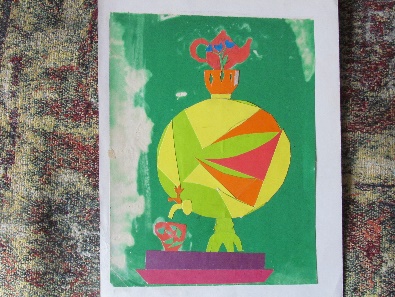 20.05«Ключ и заря»Конференция Подведение итогов работы клуба 22.05«Подвижные игры»Подвижная игра «Мяч в туннеле»Написать правила игры22.05«Мы и окружающий мир»Конференция Подведение итогов работы клуба 